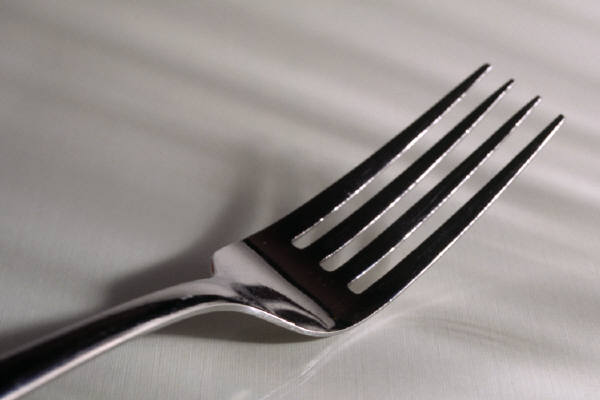 BREAKFASTSNACKLUNCHSNACKMONDAY                 Oatmeal            and strawberries                 with milkApples and crackers     Turkey & cheese on wheat        tomatoes and carrots           with milk        Yogurt and granolaTUESDAY Cheerios and bananas          with milk         Pretzels and kiwi         Vegetable beef soup,                and biscuits                with milk      Animal crackers and              applesauceWEDNESDAY         Toast and peaches          with milk  Goldfish and cherry           tomatoes             Tuna sandwich            celery and carrots           with milk    Cottage cheese and pearsTHURSDAY   Biscuits and apples          with milk       Yogurt and granola     Eggs and toast with onions              and peppers          with milk     Triscuits and pineappleFRIDAY      Waffles and blue berries                 with milk              Fruit salad              and cheese          Chicken nuggets &     garlic bread, mixed veggies           with milk   Carrots and gram crackers